   В этом году Проводы Русской зимы в Ножовке прошли на Масленой Неделе, которая отмечалась с 4 по 10 марта.  Погода в этот день была пасмурной, холодной, сильный ветер крутил падающий снег, как будто зима не хотела уступать место Весне. Но  жители и гости пришли на праздник с бодрым настроением. На Базарной площади со сцены Баба Яга, Леший, Марфушенька, Маманя, Зима, Весна представили современную музыкальную театральную сказку. Танцевальные коллективы девушек, вокальные ансамбли «Хорошие девчата» и «Рябинушка»  в ярких костюмах создавали масленичный народный стиль и  с удовольствием танцевали, пели тематические праздничные  песни.     Были подведены итоги зимних конкурсов рисунков и снежных скульптур. Победители и участники награждены Дипломами и Благодарностями, хорошими подарками. В конкурсе снежных скульптур абсолютным победителем  стала Фотина Л.И., которая на своей Сказочной Поляне представила почти 30 сказочных персонажей.  Победителем также признана Летавина Е.П., у которой перед домом на улице появилось много разных снеговиков.    Как и полагается, на масленичных гуляниях проводились традиционные русские конкурсы и забавы – перетягивание каната, бег в мешках, поднятие гири и многие другие.  На высокий скользкий столб сумели подняться два ловких и сильных молодых человека – достали дорогие призы. И очень важным моментом стало сожжение соломенного чучела Масленицы! Всё плохое, что накопилось  в этом году, улетело вместе с пеплом!  Весне  всё-таки Зима уступила дорогу! Будем ждать теплую весну и жаркое лето!    Мероприятие подготовили работники Ножовского Дома культуры Кабулова Ю.Ю., Кузнецова Ж.М.,  Дурышева Г.В. вместе с помощниками и активистами Аристовой Н.М.,  Дурышевой Лизой, Соловьевой Ириной, Бобылевой А.А., Бобылевой А.Н.,  Жулановым Н. В.  и другими.Шустова Людмила Филипповна. Ножовка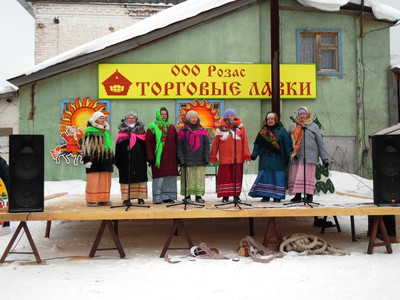 Ансамбль "Рябинушки"                                 Ансамбль "Хорошие девчата"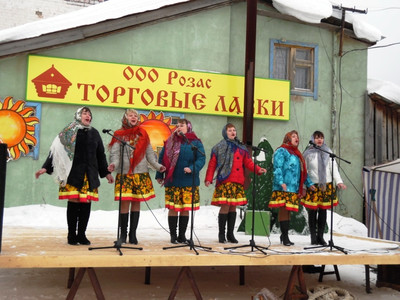 Хоровод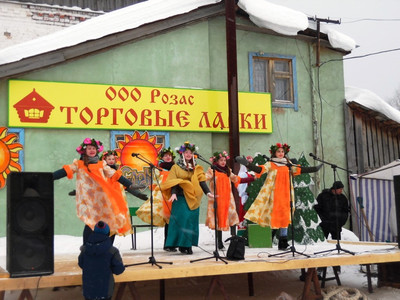 Представление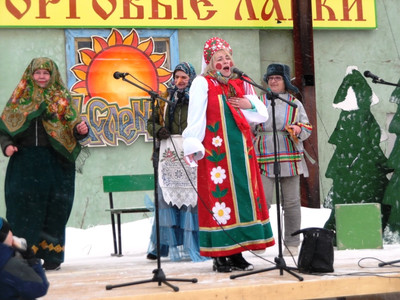  Зима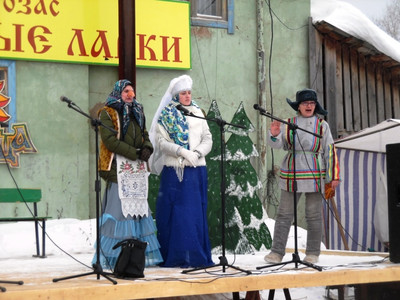 Маманя и Марфушенька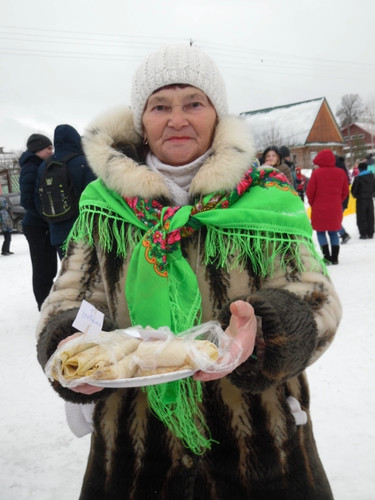 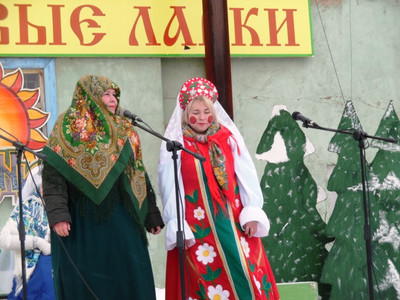 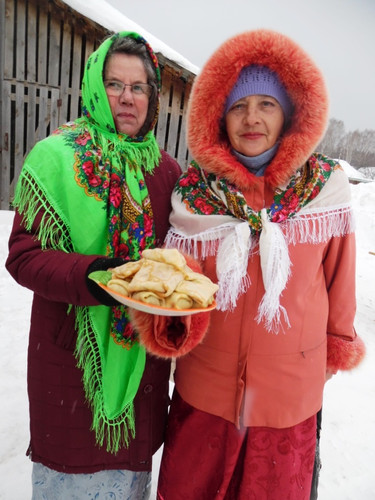 С блинами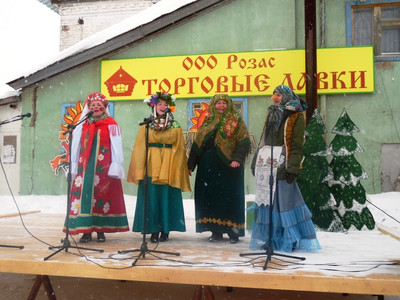 Весна пришла!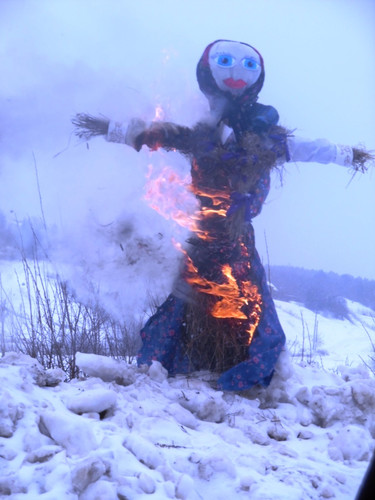 	                                                                               чучело